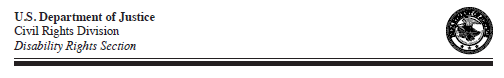 										   (continúa en la página 2)Requisitos de ADA Revisados: Animales de ServicioRequisitos de ADA Revisados: Animales de ServicioSitio Web de ADAwww.ADA.govPara recibir notificaciones a su correo electrónico cuando nueva información de ADA esté disponible, visite la página de ADA y haga clic en el enlace ubicado cerca de la parte superior de la columna de en medio.Línea de Información ADA800-514-0301 (Voz) y 800-514-0383 (TTY)24 horas al día para ordenar publicaciones por correo electrónico.L-MI, V 9:30 a.m. – 5:30 p.m., J 12:30 p.m. – 5:30 p.m. (ET)para hablar con un Especialista ADA. Todas las llamadas son confidenciales.Para personas con discapacidades, esta publicación está disponible en diferentes formatos.Se promueve el duplicado de este documento. Julio 2011